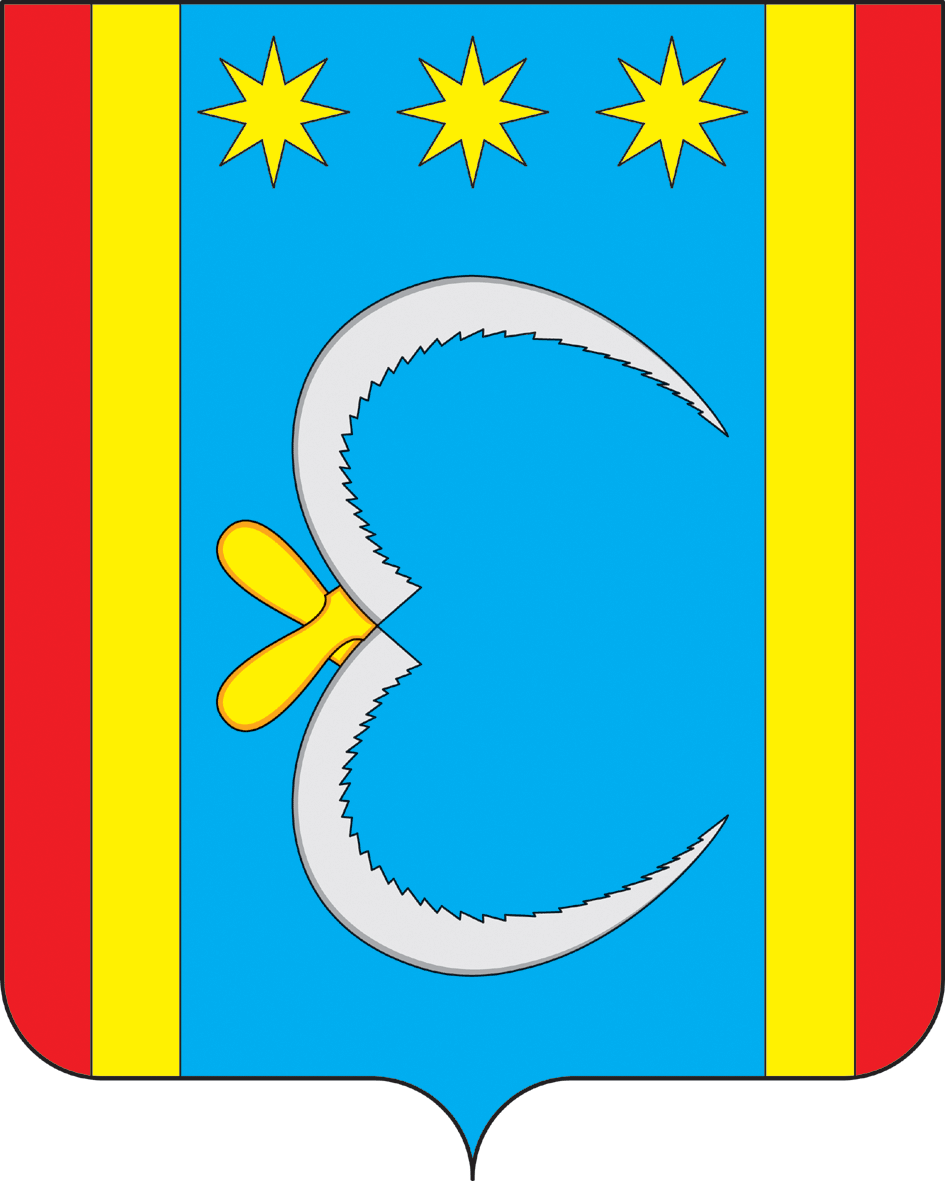 РОССИЙСКАЯ ФЕДЕРАЦИЯАДМИНИСТРАЦИЯ НИКОЛО-АЛЕКСАНДРОВСКОГО СЕЛЬСОВЕТАОКТЯБРЬСКОГО РАЙОНА АМУРСКОЙ ОБЛАСТИПОСТАНОВЛЕНИЕ19.09.2018                                                                                                          № 48с. Николо-АлександровкаОб установлении публичного сервитута в отношении земельного участкас кадастровым номером 28:19:011906:62, расположенного на территории Николо-Александровского сельсовета.      В соответствии со статьей 23 Земельного кодекса Российской Федерации, Законом Амурской области от 21.12.2009 № 284-ОЗ «О порядке установления земельного публичного сервитута на территории Амурской области», распоряжением главы Николо-Александровского сельсовета от 22.06.2018г№16/1 «О проведении публичных слушаний по вопросу установления публичного сервитута», протоколом публичных слушаний от 18.09.2018 года № 6 п о с т а н о в л я ю:1. Установить публичный сервитут на земельный участок с кадастровым номером 28:19:011906:62 (близ с. Николо-Александровка) из категории земель сельскохозяйственного назначения, общей площадью 729177 кв.м. с разрешенным видом использования – сельскохозяйственное использование (пастбище). Земельный участок находится в муниципальной собственности Николо-Александровского сельсовета.2. Публичный сервитут устанавливается в отношении земельного участка           на срок действия постоянно, с даты государственной регистрации публичного сервитута.3. Заинтересованные лица вправе использовать земельный участок, указанный в пункте 1 настоящего постановления, в целях выпаса сельскохозяйственных животных на основании публичного сервитута.4. Администрации Николо-Александровского сельсовета обеспечить:Государственную регистрацию публичного сервитута в отношении земельного участка в Управлении Федеральной службы государственной регистрации, кадастра и картографии по Амурской области в течение 5 (пяти) рабочих дней со дня принятия настоящего постановления;направление копии постановления правообладателю земельного участка в течение 5 (пяти) дней со дня принятия настоящего постановления.5. Настоящее постановления опубликовать в газете «Наша жизнь» и разместить на официальном сайте администрации Николо-Александровского сельсовета6. Контроль за исполнением настоящего постановления оставляю за собой.Глава Николо-Александровского сельсовета                                                                                            Г.Т.Панарина         